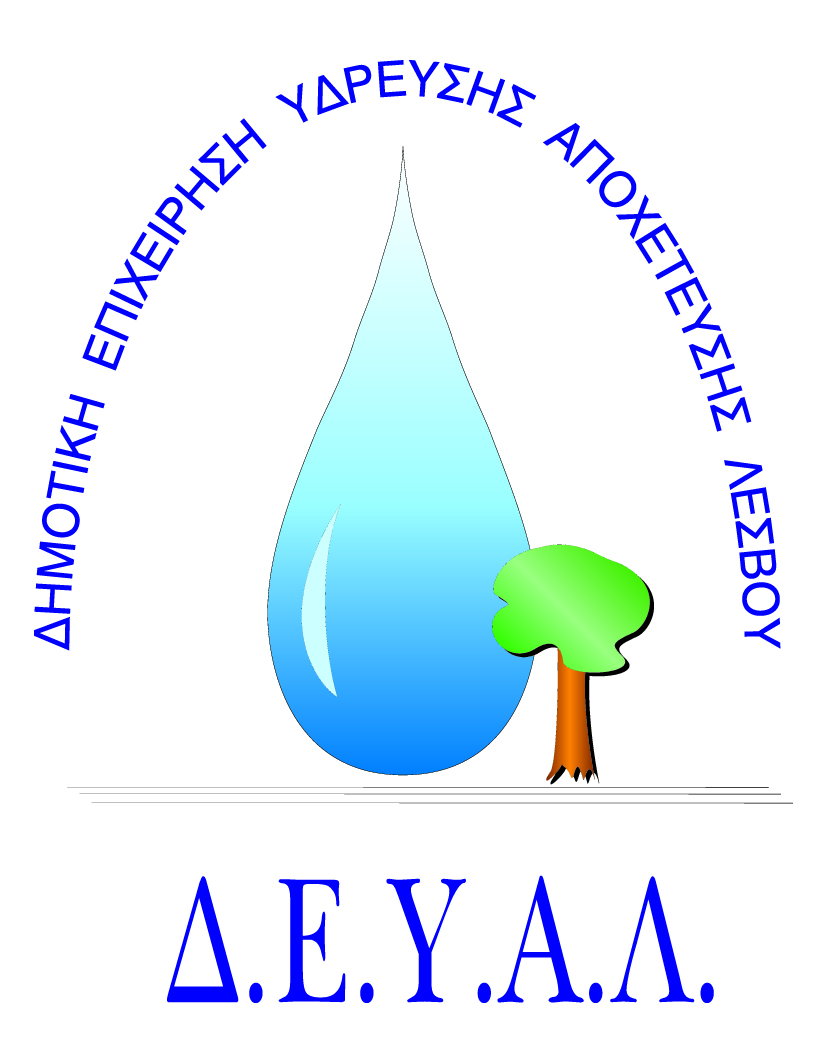 ΔΙΑΔΗΜΟΤΙΚΗ ΕΠΙΧΕΙΡΗΣΗ                                                          Ημερομηνία: 08/12/2020ΥΔΡΕΥΣΗΣ ΑΠΟΧΕΤΕΥΣΗΣ                                             ΛΕΣΒΟΥ                                                                                                          Προς                                                                                                          Δ.Ε.Υ.Α. ΛέσβουΕΝΤΥΠΟ 1  -  ΟΙΚΟΝΟΜΙΚΗ ΠΡΟΣΦΟΡΑ	Προς Υπογραφή Προσφέροντος ή Εκπροσώπου του……………………………………………………… Όνομα υπογράφοντος……………………………………………….Αρ. Δελτίου Ταυτότητας/ΔιαβατηρίουΥπογράφοντος………………………………………………..Ιδιότητα υπογράφοντος…………………………………………… ΘΕΜΑ: Προμήθεια & τοποθέτηση ελαστικών οχημάτων με αρ. κυκλ. ΚΗΙ 1217 & ΚΗΙ 1218  του Τμήματος Ύδρευσης της ΔΕΥΑ Λέσβου.Αρ. πρωτ.:   13998 /08-12-2020Α/ΑΠΟΣΟΤΗΤΑΠΕΡΙΓΡΑΦΗΤΙΜΗ ΜΟΝ. ΚΟΣΤΟΣ14Ελαστικό θερινό διαστάσεων 175/65 R14Δείκτης φορτίου: 95 (690KG) ή ανώτεροΔείκτης ταχύτητας: U (200ΚΜ/Η) ή ανώτεροΌχι χειμερινό, όχι παντός εδάφους (AT)(Σύμφωνα με συνημμένες Τεχν. Προδιαγραφές)ΚΑΘΑΡΗ ΑΞΙΑΚΑΘΑΡΗ ΑΞΙΑΚΑΘΑΡΗ ΑΞΙΑΚΑΘΑΡΗ ΑΞΙΑΦΠΑ 17%ΦΠΑ 17%ΦΠΑ 17%ΦΠΑ 17%ΣΥΝΟΛΟΣΥΝΟΛΟΣΥΝΟΛΟΣΥΝΟΛΟ